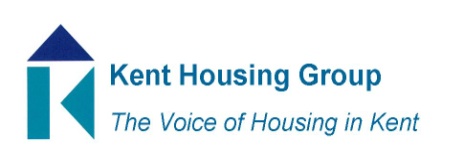 Kent Housing Options Group Thursday 22nd April 2021The meeting will start promptly at 10.00amMicrosoft Teams (as shared in the calendar appointment)Agenda10.00am	Matters Arising 4th March 2021 KHOG Call10.05am	MHCLG Update – Marie Gerald, MHCLG10.20am	Kent Police County Lines and Gangs Team Update – DS Shaun White10.40am	Breathing Space Scheme – Gail Edwards, Mid Kent Legal11.00am	Commissioning Updates (Adults, YP & Domestic Abuse)11.15am	REFRESHMENT BREAK11.25am	Rough Sleepers and the Covid/Health Response Updates11.35am	KCC Hardship Funding Bid Update11.50pm	KHG/KHOG Protocols Update		 - Launch of the YP Protocol – Review Planning		 - Intentionally Homelessness Protocol Review Progress12.05pm	s.208 notifications – Elly Toye, Dover DC12.15pm	Any Urgent National Policy, Case Law Updates 12.20pm	AOB MEETING TO CLOSE by 12.30pm